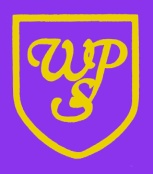 HOLIDAY SCHEDULE 2018-192018Re-open                   8.50 a.m. Monday 3rd September   Half term	Close			3.30 p.m. Friday 19th October		Re-open	            8.50 a.m. Monday 29th OctoberChristmas	Close			 3.30 p.m. Thursday 20th December2019		Re-open		8.50 a.m. Thursday 3rd JanuaryHalf term	Close			3.30 p.m. Friday 15th February		                      Re-open		8.50 a.m. Monday 25th FebruaryEaster		Close			3.30 p.m. Friday 12th April 	Re-open				8.50 a.m. Monday 29th AprilMay Day       Closed 		Monday 6th MaySpring Bank	Close			3.30 p.m. Friday 24th May		Re-open		8.50 a.m. Monday 10th JuneSummer	Close			3.30 p.m. Friday 19th JulyAll children have an attendance target of 97% or better.Attendance that is less than this will be subject to further school investigation.Did you know? “Children with only 95% attendance will have missed 2 whole school weeks over the year”.